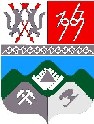 КЕМЕРОВСКАЯ ОБЛАСТЬТАШТАГОЛЬСКИЙ МУНИЦИПАЛЬНЫЙ РАЙОНАДМИНИСТРАЦИЯТАШТАГОЛЬСКОГО МУНИЦИПАЬНОГО РАЙОНАПОСТАНОВЛЕНИЕот «13» марта 2019 г. №  291 -пО внесении изменений в постановление администрации Таштагольского муниципального района от 24.01.2018 г. № 58-п «О Консультативном Совете по делам национальностей при Главе Таштагольского муниципального района» В связи с актуализацией плана на 2019 год Консультативного Совета по делам национальностей при Главе Таштагольского муниципального района, и изменением периодичности проведения заседаний Совета, а также в связи с изменением состава данного Совета, администрация Таштагольского муниципального района постановляет:1. Внести в постановление администрации Таштагольского муниципального района от 24.01.2018 г. № 58-п «О Консультативном Совете по делам национальностей при Главе Таштагольского муниципального района» следующие изменения:1.1. Приложение № 1 к Постановлению администрации Таштагольского муниципального района от 24.01.2018 г. № 58-п «О Консультативном Совете по делам национальностей при Главе Таштагольского муниципального района» изложить в новой редакции согласно Приложения № 1 к настоящему постановлению.1.2. Приложение № 2 «Положение о Консультативном Совете по делам национальностей при Главе Таштагольского муниципального района» Постановления Администрации Таштагольского муниципального района от 24.01.2018 г. № 58-п «О Консультативном Совете по делам национальностей при Главе Таштагольского муниципального района» в Разделе V, п. 5.5. предложение «Заседания Совета проводятся по мере необходимости, но не реже одного раза в квартал» заменить на «Заседания Совета проводятся по мере необходимости, но не реже одного раза в полугодие».  1.3. Приложение № 3 к Постановлению администрации Таштагольского муниципального района от 24.01.2018 г. № 58-п «О Консультативном Совете по делам национальностей при Главе Таштагольского муниципального района» изложить в новой редакции, согласно Приложения № 2 к настоящему постановлению.2. Пресс- секретарю Главы Таштагольского муниципального района (Кустова М.Л.) настоящее постановление разместить на официальном сайте администрации Таштагольского муниципального района в информационно-телекоммуникационной сети «Интернет».3. Контроль за исполнением настоящего постановления возложить на заместителя Главы Таштагольского муниципального района С.В. Адыякова.   4. Постановление вступает в силу с момента подписания.  Глава Таштагольского муниципального района						         В.Н. МакутаПриложение № 1к Постановлению АдминистрацииТаштагольского муниципального районаот «13» марта  2019 г. № 291-пПриложение № 1к Постановлению АдминистрацииТаштагольского муниципального районаот «24» января 2018 г. № 58-пСоставКонсультативного Совета по делам национальностей при Главе Таштагольского муниципального районаПредседатель Совета:Заместитель Председателя Совета:Секретарь Совета:Члены Совета:Приложение № 2к Постановлению АдминистрацииТаштагольского муниципального районаот «13» марта  2019 г. № 291-пПриложение № 3к Постановлению АдминистрацииТаштагольского муниципального районаот «24» января 2018 г. № 58-пПЛАН НА 2019 ГОДКОНСУЛЬТАТИВНОГО СОВЕТА ПО ДЕЛАМ НАЦИОНАЛЬНОСТЕЙ ПРИ ГЛАВЕ ТАШТАГОЛЬСКОГО МУНИЦИПАЛЬНОГО РАЙОНАМАКУТА Владимир НиколаевичГлава Таштагольского муниципального района, председатель Консультативного СоветаАДЫЯКОВ Сергей ВладимировичЗаместитель Главы Таштагольского муниципального района, заместитель председателя Консультативного Совета ЗАЦАРИННЫЙСемен НиколаевичГлавный специалист по национальным вопросам администрации Таштагольского муниципального района, секретарь Консультативного Совета ЛАРИНАЛюдмила ВасильевнаЗаместитель Главы Таштагольского муниципального районаГРИШУКОВАлексей ВладимировичНачальник отдела ГО и ЧС администрации Таштагольского муниципального районаГУБАЙДУЛИНАВиктория ВладимировнаИ.о. начальника отдела по социальным вопросам, здравоохранению и молодежной политике ГРЕШИЛОВАЕлена НиколаевнаНачальник МКУ «Управление образования администрации Таштагольского муниципального района» СОГРИНА Надежда Георгиевна Начальник МКУ «Управление культуры администрации Таштагольского муниципального района» Главы городских и сельских поселений Таштагольского муниципального районаПо согласованиюШУМСКИЙРуслан ВладимировичНачальник отдела МВД России по Таштагольскому району  (по согласованию) ГЕНСЕРУКИван ВладимировичНастоятель Свято-Георгиевского храма, благочинных церквей Таштагольского района (по согласованию)ШУЛБАЕВ Никита МакаровичПрезидент Кемеровской региональной общественной организации «Ассоциация шорского народа» «Шория» (по согласованию)ИДИГЕШЕВА Мария Ахрановна Паштык Общественной организации шорского народа Таштагольского района  «Таглыг Шор»  (Горная Шория) (по согласованию)ТОПАКОВЭдуард Николаевич Директор МБУ ДО ДЮЦ «Часкы» (по согласованию)РЫЧКАВера ЯковлевнаРуководитель немецкой общественной организации «Центр немецкой культуры КАЙМЭ» (по согласованию)БАСТЬЯН Виктор ВикторовичРуководитель религиозной организации «Слово примирения» (по согласованию)№ п/пМероприятиеОтветственныйСрок выполнения1. Организация взаимодействия с общественными и религиозными организациями, национально-культурными автономиями1. Организация взаимодействия с общественными и религиозными организациями, национально-культурными автономиями1. Организация взаимодействия с общественными и религиозными организациями, национально-культурными автономиями1. Организация взаимодействия с общественными и религиозными организациями, национально-культурными автономиями1.1.Проведение встреч с представителями религиозных, национальных и других общественных объединений города с руководством города Адыяков С.В. - заместитель Главы по национальным вопросам1 раз в течение года1.2.Формирование реестра общественных активистов национальных общин и групп.Адыяков С.В. - заместитель Главы по национальным вопросамв течение года1.3.Вовлечение национальных общественных объединений в проведение городских благотворительных акций «Кузбасс-территория добра», «Весенняя неделя добра», «Осенняя неделя добра».Ларина Л.В.-заместитель Главы по социальным вопросам;Адыяков С.В. - заместитель Главы по национальным вопросамв течение года1.4.Подготовка и проведение фестиваля национальных культур.Ларина Л.В.- заместитель Главы по социальным вопросам; Адыяков С.В. - заместитель Главы по национальным вопросам;Согрина Н.Г. - начальник МКУ «Управление культуры Администрации Таштагольского муниципального района»в течение года1.5.Проведение и содействие проведению национальных праздников в городеЛарина Л.В.- заместитель Главы по социальным вопросам; Адыяков С.В. - заместитель Главы по национальным вопросам;Согрина Н.Г. - начальник МКУ «Управление культуры Администрации Таштагольского муниципального района»в течение года1.6.Организация встреч национальных организаций и групп (при выявлений таких групп и организаций на территории Таштагольского муниципального района)  Адыяков С.В. - заместитель Главы по национальным вопросам;Согрина Н.Г.- начальник МКУ «Управление культуры Администрации Таштагольского муниципального района»в течение года1.7.Поддержка национальных творческих коллективовЛарина Л.В.- заместитель Главы по социальным вопросам; Адыяков С.В. - заместитель Главы по национальным вопросам;Согрина Н.Г. - начальник МКУ «Управление культуры Администрации Таштагольского муниципального района»в течение года2. Организация взаимодействия с молодежными национальными и религиозными организациями2. Организация взаимодействия с молодежными национальными и религиозными организациями2. Организация взаимодействия с молодежными национальными и религиозными организациями2. Организация взаимодействия с молодежными национальными и религиозными организациями2.1.Организация городского фестиваля патриотической песни «Я люблю тебя, Россия!»Ларина Л.В.-  заместитель Главы по социальным вопросам;Согрина Н.Г.- начальник МКУ «Управление культуры Администрации Таштагольского муниципального района»IV квартал2.2.Организовать цикл мероприятий «Я – гражданин России»Ларина Л.В.- заместитель Главы по социальным вопросам; в течение года2.3.Проведение праздничных молодежных мероприятий, приуроченные к государственным праздникам России (1 мая, 9 Мая, День Российского флага, День народного единства, День Коренных малочисленных народов и другие) Ларина Л.В.- и.о заместитель Главы по социальным вопросам;Согрина Н.Г. - начальник МКУ «Управление культуры Администрации Таштагольского муниципального района». в течение года2.4.Организация и проведение сборов актива детских и молодежных объединений, сбор православной молодежи. Ларина Л.В.- заместитель Главы по социальным вопросамIII квартал2.5.Организовать молодежные акции, приуроченные к Всемирным и Международным дням борьбы с различными асоциальными проявлениями Ларина Л.В.- заместитель Главы по социальным вопросамв течение года2.6.Создать и провести городской молодежный форум и создать Молодежный совет при Главе Таштагольского муниципального района Ларина Л.В.-  заместитель Главы по социальным вопросамАдыяков С.В. - заместитель Главы по национальным вопросам;в течение года3. Организация взаимодействия со СМИ.3. Организация взаимодействия со СМИ.3. Организация взаимодействия со СМИ.3. Организация взаимодействия со СМИ.3.1.Освещение в средствах массовой информации о национальных  мероприятияхКустова М.Л. - пресс-секретарь Главы Таштагольского муниципального районаежеквартально3.2.Подготовка и размещение в средствах массовой информации поздравлений для горожан с религиозными и национальными праздниками и датамиКустова М.Л. - пресс-секретарь Главы Таштагольского муниципального районав течение года3.3.Создание в сети Интернет администрации Таштагольского муниципального района страницы, посвященной национально-культурным организациям и мероприятиям города  Кустова М.Л. - пресс-секретарь Главы Таштагольского муниципального районаIV квартал 3.4.Инициирование создания цикла передач на радио, телевидении, рубрик в газетах, посвященных национальным культурам в городеКустова М.Л. - пресс-секретарь Главы Таштагольского муниципального районав течение года